г. КурганВ целях формирования интереса к избирательному процессу, избирательному праву, повышения доверия избирателей к выборам и избирательной системе, повышения электоральной активности избирателей, Избирательная комиссия Курганской области решила: 1. Провести в период с 15 сентября по 1 ноября 2021 года конкурс фотографий «Выборы в Зауралье – 2021» (далее – Конкурс).2. Утвердить:2.1. Положение о Конкурсе (Приложение № 1).2.2. Перечень контактной информации территориальных избирательных комиссий Курганской области (Приложение № 2).2.3. Состав конкурсной комиссии, на которую возложить полномочия по организации Конкурса и подведению итогов Конкурса (Приложение № 3).2.4. Смету расходов на проведение Конкурса (Приложение 4).3. Произвести оплату расходов на проведение Конкурса из средств, предусмотренных на  совместные мероприятия по обучению организаторов выборов и иных участников избирательного процесса, повышению правовой культуры избирателей в соответствии с утвержденной сметой расходов.4. Конкурсной комиссии в срок до 1 ноября 2021 года подвести итоги Конкурса и определить кандидатуры победителей.5. Территориальным избирательным комиссиям Курганской области:разместить информацию об объявлении Конкурса в районных печатных средствах массовой информации и интернет-страницах на официальных сайтах муниципальных образований;произвести отбор лучших фото (не более трех) и направить в Избирательную комиссию Курганской области в срок до 1 октября 2021 года.6. Направить решение в территориальные избирательные комиссии Курганской области.7. Разместить решение на сайте Избирательной комиссии Курганской области.8. Контроль за исполнением решения возложить на заместителя председателя Избирательной комиссии Курганской области.ПОЛОЖЕНИЕо конкурсе фотографий «Выборы в Зауралье – 2021»I. Общие положения1.1. Конкурс фотографий «Выборы в Зауралье – 2021» (далее – Конкурс) проводится на территории Курганской области среди фотолюбителей в целях формирования интереса к избирательному процессу, избирательному праву, повышения доверия избирателей к выборам и избирательной системе, повышения электоральной активности избирателей, реализации творческого потенциала и возможностей проявления личных способностей граждан, воспитание у жителей Курганской области гражданственности, патриотизма, любви и уважения к своему Отечеству.1.2. Конкурс проводится в период с 15 сентября по 1 ноября 2021 года.1.3. Организационное и методическое обеспечение проведения Конкурса осуществляет конкурсная комиссия.II. Условия Конкурса2.1. Предметом Конкурса являются фотографии в цветном или черно-белом изображении хорошего качества в электронном виде с сопроводительным письмом об участнике (имя, фамилия, возраст, адрес, телефон для связи), и текстовым пояснением – описанием ситуации с указанием места, даты и участников событий.Количество фотографий от одного участника не более трех штук. Фотографии должны быть форматом JPEG, размер по длине – не менее 2000 пикселей, по высоте – не менее 1500 пикселей. Работы, содержащие признаки агитации, не рассматриваются. 2.2. К участию в Конкурсе допускаются фотографии, сделанные в период с 15 по 19 сентября 2021 года, отражающие позитивное отношение к теме выборов, повышающие доверие к избирательной системе, освещающие ход выборов, работу избирательных комиссий, участие в голосовании и так далее. Каждой фотографии должно быть присвоено название.Участники Конкурса гарантируют, что фотография выполнена с согласия лиц на ней запечатленных.Работы предоставляются в территориальные избирательные комиссии муниципальных районов и округов, городских округов Кургана и Шадринска Курганской области по территориальной принадлежности в срок 
до 24 сентября 2021 года по электронной почте или на внешнем носителе в соответствии с перечнем контактной информации территориальных избирательных комиссий Курганской области, утвержденным настоящим Положением (прилагается). После проверки территориальными избирательными комиссиями Курганской области соответствия утвержденным настоящим решением требованиям представленные работы в срок до 1 октября 2021 года с сопроводительным письмом направляются в Избирательную комиссию Курганской области.2.3. В срок до 1 ноября 2021 года конкурсная комиссия определяет открытым голосованием три лучших работы (1, 2, 3 место) и три поощрительных. Заседание конкурсной комиссии считается правомочным, если в нем принимает участие простое большинство ее членов. При равенстве голосов голос председателя комиссии является решающим. Для оценки работ по решению председателя конкурсной комиссии могут привлекаться специалисты-эксперты (по согласованию) в зависимости от категории и сложности представленных конкурсных работ.2.4. Результаты голосования и решение конкурсной комиссии заносятся в протокол заседания комиссии, которые подписывают председатель и секретарь. Конкурсная комиссия передает работы и протокол с информацией об итогах Конкурса в Избирательную комиссию Курганской области в срок до 1 ноября 2021 года. 2.5. Оценка работ производится по следующим критериям:– соответствие конкурсной работы теме Конкурса;– оригинальность исполнения, яркость и выразительность;– новизна используемого сюжета;– художественный уровень работы, техника и качество исполнения.2.6. Победителям и участникам Конкурса вручаются: – за первое место – диплом первой степени и сувенир стоимостью не более 2000,00 рублей;– второе место – диплом второй степени и сувенир стоимостью не более 2000,00 рублей;– третье место – диплом третьей степени и сувенир стоимостью не более 2000,00 рублей.Конкурсная комиссия имеет право отобрать для поощрения три работы участников Конкурса, которым будут вручены памятные сувениры стоимостью не более 1 000,00 рублей и Благодарственные письма Избирательной комиссии Курганской области за участие в Конкурсе.2.7. Присланные на Конкурс фотографии не возвращаются и не рецензируются. Организатор имеет право использовать работы для размещения на сайте Избирательной комиссии Курганской области, в организации выставок, в качестве иллюстраций в книжных изданиях. Факт подачи на Конкурс работы означает передачу автором права ее использования и согласие на вышеуказанные условия.Перечень контактной информации территориальных 
избирательных комиссий Курганской областиСОСТАВконкурсной комиссии по организации и подведению итогов конкурса фотографий «Выборы в Зауралье – 2021»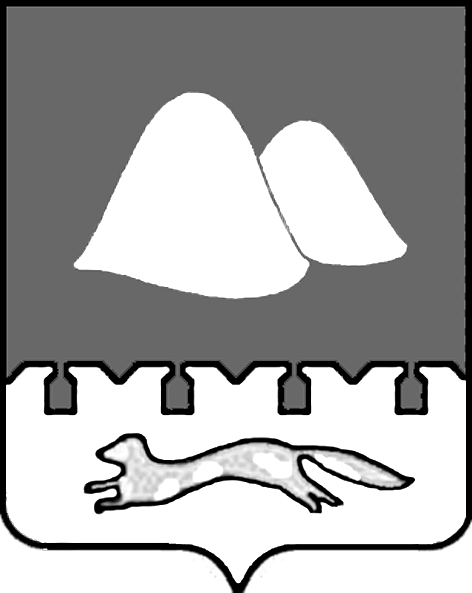 ИЗБИРАТЕЛЬНАЯ КОМИССИЯ КУРГАНСКОЙ ОБЛАСТИИЗБИРАТЕЛЬНАЯ КОМИССИЯ КУРГАНСКОЙ ОБЛАСТИРЕШЕНИЕРЕШЕНИЕ6 августа 2021 года№ 149/1271-6  Об объявлении конкурса фотографий «Выборы в Зауралье – 2021»Председатель Избирательнойкомиссии Курганской областиВ.П. СамокрутовСекретарь Избирательнойкомиссии Курганской областиГ.А. ДоставаловаПриложение № 1к решению Избирательнойкомиссии Курганской областиот 6 августа 2021 года № 149/1271-6 Приложение № 2к решению Избирательнойкомиссии Курганской областиот 6 августа 2021 года № 149/1271-6№ п/пНаименование избирательной комиссииАдрес местонахожденияЭлектронный адресТелефон1Восточная территориальная избирательная комиссия города Кургана640000, Курганская обл., г. Курган, пл. им. В.И. Ленина, 1vostoktik@mail.ru8-352-2-41-35-812Западная территориальная избирательная комиссия города Кургана640000, Курганская обл., г. Курган, пл. им. В.И. Ленина, 1zapad_tik@mail.ru8-352-2-46-21-073Территориальная избирательная комиссия города Шадринска641884, Курганская обл., Шадринский р-н, г. Шадринск, ул. Свердлова, 5945t026@mail.ru8-352-53-7-66-364Территориальная избирательная комиссия Альменевского муниципального округа641130, Курганская обл., Альменевский мун. окр., с. Альменево, пл. Комсомола, 1tik45001@mail.ru8-352-42-9-12-08 5Территориальная избирательная комиссия Белозерского района641360, Курганская обл., Белозерский р-н, с. Белозерское, ул. К. Маркса, 1645t002@mail.ru8-352-32-2-24-586Территориальная избирательная комиссия Варгашинского района641230, Курганская обл.,  Варгашинский р-н, пгт. Варгаши, ул. Чкалова, 2245t003@mail.ru8-352-33-2-12-157Территориальная избирательная комиссия Далматовского района641730, Курганская обл.,  Далматовский р-н, г. Далматово, ул. Советская, 18745t004@mail.ru8-352-52-3-70-478Территориальная избирательная комиссия Звериноголовского района641480, Курганская обл., Звериноголовский р-н, с. Звериноголовское, ул. Чапаева, 4145t005@bk.ru8-352-40-2-04-319Территориальная избирательная комиссия Каргапольского района641920, Курганская обл., Каргапольский р-н, р.п. Каргаполье, ул. Калинина, 3545t006@mail.ru8-352-56-2-10-80 10Территориальная избирательная комиссия Катайского района641700, Курганская обл., Катайский р-н, г. Катайск, ул. Ленина, 200tik-kat07@mail.ru8-352-51-2-10-7911Территориальная избирательная комиссия Кетовского района641310, Курганская обл., Кетовский р-н, с. Кетово, ул. Космонавтов, 39tikket08@yandex.ru8-352-31-2-40-49 12Территориальная избирательная комиссия Куртамышского муниципального округа641430, Курганская обл., Куртамышский мун. окр, г. Куртамыш, ул. 22 партсъезда, 4045t010@mail.ru8-352-49-2-08-97 13Территориальная избирательная комиссия Лебяжьевского муниципального округа641500, Курганская обл., Лебяжьевский мун. окр, пос. Лебяжье, ул. Пушкина, 14011tik_lebM@mail.ru8-352-37-9-06-63 14Территориальная избирательная комиссия Макушинского муниципального округа641600, Курганская обл., Макушинский мун. окр, г. Макушино, ул. Ленина, 85tikmakushino12@mail.ru8-352-36-9-84-32 15Территориальная избирательная комиссия Мишкинского района641040, Курганская обл.,  Мишкинский р-н, пгт. Мишкино, ул. Ленина, 3045t013@mail.ru8-352-47-2-30-1416Территориальная избирательная комиссия Мокроусовского района641530, Курганская область, с. Мокроусово, ул. Советская, 3145t014@mail.ru8-352-34-9-72-77 17Территориальная избирательная комиссия Петуховского муниципального округа641640, Курганская обл., Петуховский мун. окр, г. Петухово, ул. К.Маркса, 2745t015@mail.ru8-352-35-2-45-29 18Территориальная избирательная комиссия Половинского района641780, Курганская обл., Половинский р-н,  с. Половинное, ул. Победы, 12а45t016@mail.ru8-352-38-9-17-35 19Территориальная избирательная комиссия Притобольного района641400, Курганская обл., Притобольный р-н, с. Глядянское, ул. Красноармейская, 1945t017@mail.ru8-352-39-9-31-20 20Территориальная избирательная комиссия Сафакулевского района641080, Курганская обл.,  Сафакулевский р-н, с. Сафакулево, ул. Куйбышева, 3545t018@mail.ru8-352-43-2-20-93 21Территориальная избирательная комиссия Целинного муниципального округа641150, Курганская обл., Целинный мун. окр, с. Целинное, ул. Советская, 66tik019@mail.ru8-352-41-2-15-65 22Территориальная избирательная комиссия Частоозерского района641570, Курганская обл., Частоозерский р-н, с. Частоозерье, ул. Октябрьская, 12645t020@mail.ru8-352-30-9-20-4323Территориальная избирательная комиссия Шадринского района641870, Курганская обл., Шадринский р-н, г. Шадринск, ул. Розы Люксембург, 10tikshr@yandex.ru8-352-53-7-42-3724Территориальная избирательная комиссия Шатровского муниципального округа641960, Курганская обл., Шатровский мун. окр, с. Шатрово, ул. Федосеева, 53tikshatrovo@yandex.ru8-352-57-9-18-71 25Территориальная избирательная комиссия Шумихинского муниципального округа641100, Курганская обл., Шумихинский мун. окр, г. Шумиха, ул. Кирова, 1245t023@mail.ru8-352-45-2-50-49 26Территориальная избирательная комиссия Щучанского района641010, Курганская обл., Щучанский р-н, г. Щучье, пл. Победы, 145t024@mail.ru8-352-44-2-30-55 27Территориальная избирательная комиссия Юргамышского района641200, Курганская обл., Юргамышский р-н, пос. Юргамыш, ул. Ленина, 4325yrgam@mail.ru8-352-48-9-18-56 Приложение № 3к решению Избирательнойкомиссии Курганской области от 6 августа 2021 года № 149/1271-6 ПредседательПредседательДружининаЕленаГлебовна– заместитель председателя Избирательной комиссии Курганской области.СекретарьСекретарьХодюкГалинаВасильевна– консультант службы информационного обеспечения и правовой культуры управления организации избирательного процесса аппарата Избирательной комиссии Курганской области.Члены конкурсной комиссии:Члены конкурсной комиссии:КарпенкоИлья Сергеевич– главный специалист пресс-службы Курганской областной Думы (по согласованию);Голубкин Александр Иванович– Руководитель студии документального кино «Отражение» (по согласованию);ИгнатоваСветлана Михайловна– член Избирательной комиссии Курганской области с правом решающего голоса;Куньшин Юрий Борисович– член Избирательной комиссии Курганской области с правом решающего голоса;Мельников Валерий Васильевич– член Избирательной комиссии Курганской области с правом решающего голоса.